Publicado en Madrid el 22/09/2022 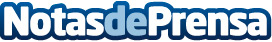 Marcas como Medik8 y Perricone MD explican las diferencias entre productos fotosensibles y fotosensibilizantesEs importante conocer la diferencia para entender cómo funciona un cosmético en la pielDatos de contacto:Gerardo Peña649955862Nota de prensa publicada en: https://www.notasdeprensa.es/marcas-como-medik8-y-perricone-md-explican-las Categorias: Industria Farmacéutica Belleza http://www.notasdeprensa.es